Átfogó értékelésHarc Község gyermekjóléti és gyermekvédelmi feladatainak 2017. évi ellátásáról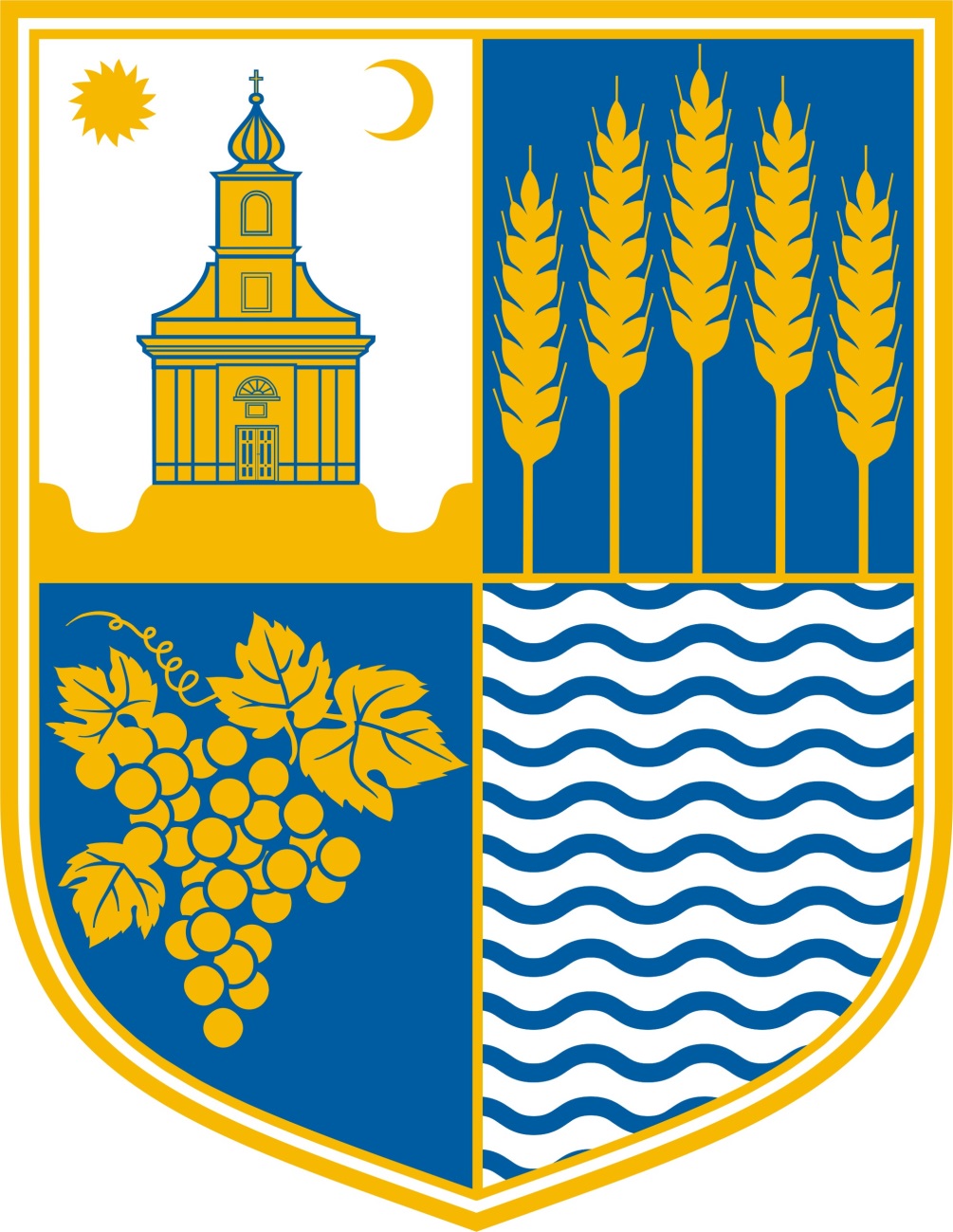  Harc, 2018.04.24.JOGSZABÁLYI HÁTTÉRA gyermekek védelméről és a gyámügyi igazgatásról szóló 1997. évi XXXI. törvény 96. § (6) bekezdése alapján a helyi önkormányzatnak minden év május 31-éig átfogó értékelést kell készítenie a gyermekjóléti és gyermekvédelmi feladatok ellátásáról. Az értékelés pontos tartalmát a gyámhatóságokról, valamint a gyermekvédelmi és gyámügyi eljárásokról szóló 149/1997. (IX. 10.) kormányrendelet írja elő. Ezek alapján értékelni szükséges a település demográfiai adatainak alakulását, az önkormányzat által nyújtott pénzbeli, illetve természetbeni ellátások biztosítását, a személyes gondoskodást nyújtó ellátások tapasztalatait, a jegyzői hatáskörben tett gyámhatósági intézkedéseket, a felügyeleti szervek ellenőrzésének tapasztalatait, a jövőre vonatkozó javaslatok és célok meghatározását, valamint a település bűnmegelőzési programját tartalmazza.ÁTFOGÓ ÉRTÉKELÉS1.)Harc Község demográfiai mutatói, különös tekintettel a 0-18 éves korosztály adataira:Harc Község állandó bejelentett lakcímmel rendelkező lakosainak száma 2017. december 31-én, korcsoport és nemek szerinti megoszlásban:0-14 évesek:		68  férfi		53  nő		 együtt:  121 fő15-18 évesek:		11 férfi	           23  nő		  együtt:  34  fő18 év felettiek:  	343 férfi	          366 nő  	             együtt: 709  fő___________________________________________________________________			          422  férfi	                   442 nő	              összesen: 864 fő   -2-2.)Az önkormányzat által nyújtott pénzbeli és természetbeli ellátások biztosítása:Harc Község Önkormányzata a település lakosai számára a Gyvt.-ben meghatározott pénzbeli ellátásokat biztosítja a következőkben részletezett megoszlás szerint:Rendszeres gyermekvédelmi kedvezmény és rendkívüli gyermekvédelmi támogatás:2017-ben 20 család részesült rendszeres gyermekvédelmi kedvezményben, ez összesen 32 gyermeket érintett. Azt a gyermeket, fiatal felnőttet, akinek rendszeres gyermekvédelmi kedvezménye július és november hónapban fenn állt gyermekenként és esetenként 6000.- Ft, 6500.- Ft támogatás illette meg Erzsébet utalvány formájában. Elutasító határozat nem született egy esetben sem. Rendkívüli gyermekvédelmi támogatásban 2017-ben nem volt.Gyermekétkeztetés: A gyermekek étkeztetése a településen a napközi konyhán valósul meg. Ezt az ellátást az óvodás és az iskolás gyerekek vehetik igénybe. 3.)Az önkormányzat által biztosított személyes gondoskodást nyújtó ellátások: Harc községben a családsegítést 2016. január 1.-től a „Paksi Kistérségi Szociális Központ” által kerül ellátásra társulásban Csesznegi Andrea családsegítő személyében. Cím: 7172 Harc, Vörösmarty Tér 7. Elérhetősége: 06-20/2164615, hétfői napon 8-15 óráig Sióagárd községgel egyetemben.A családsegítő szorosan együttműködik a jelzőrendszer tagjaival, akik közé tartoznak a pedagógusok, az óvónők, a védőnő, a körzeti megbízott és a háziorvos aszisztens. Velük havi rendszerességgel, vagy szükség szerint tartotta a kapcsolatot, a szakmaközi megbeszéléseken.  2017. évben a Szolgálat együttműködési megállapodás alapján 2 családot vagy egyént gondozott rendszeresen, illetve 8 egyszeri alkalommal megjelenő ügyfélnek nyújtott segítséget problémájával összefüggésben. A 10 család vagy egyén által igénybevett szolgáltatások: 2 alkalommal segítő beszélgetés, 3 alaklommal ügyintézéshez való segítségnyújtás, 2 alkalommal segítő beszélgetés, 1 alkalommal környezettanulmány készítés. A településen nyilvántartott veszélyeztetett kiskorúak száma 3, ők 1 családban élnek. Veszélyeztetettségi okok: igazolatlan hiányzás, nevelési probléma, munkanélküliség.  -3-A törvény 2016. évi változása miatt, minden együttműködési megállapodással rendelkező családot havi 3 alkalommal, egész évben összesen 54 alkalommal látogatta meg a családsegítő. Egész évben 3 gyermekkel kapcsolatban (1 fő általános iskola Zomba, 2 fő óvoda Harc) érkezett jelzés közoktatási intézményből igazolatlan iskolai hiányzás miatt. Rendőrségtől jelzés nem érkezett 2017-ben.         A válsághelyzetben lévő várandós anyával való kapcsolatfelvétel minden esetben védőnői jelzés alapján történik, 2017.-ban nem volt egyetlen alkalom sem, amikor a családsegítő jelzést kapott volna.A településen nincs családjából kiemelt gyermek, ezért szülői gondozás sem történt.A gyermekek napközbeni ellátása: A helyi óvoda létszáma 2017. december 31. napján 21 fő, ebből 4 fő bölcsődés. Az általános iskola 1-4 osztályában 8 fő a tanulói létszám.4.) Jegyzői hatáskörben tett gyámhatósági intézkedések: 2017. évben 1 család 3 kiskorú gyermekét kellett védelembe venni. Családból való kiemelés sem történt, így nem volt szükség szüleiknek gondozására.5.) A felügyeleti szervek által, gyámhatósági, gyermekvédelmi területen végzett szakmai ellenőrzések tapasztalatai: 2017. évben a Szolgálatot nem ellenőrizték. Esetkonferenciára a településen 2017-ben nem került sor. Harc Község Családsegítő Szolgálata a 15/1998.(IV.30.) NM rendelet 15§ (7) bekezdése szerinti települési tanácskozást 2017. február hónap 15. napján tartotta. Az erről készült feljegyzés mellékelve.-4-                              Harc Község Gyermekjóléti TanácskozásánakfeljegyzéseKészült: 2017. február 15. napján, Harc Község Önkormányzatának hivatalos helységében.Résztvevők:		Tóth Gábor- Sióagárd Község Polgármestere		Balogh Györgyi–Aljegyző Szakálosné Marosi Ildikó - óvodai ifjúságvédelmi felelőseMoizesné Nagy Kinga-iskolai tagintézmény vezetőSiposné Csajbók Gabriella- orvos aszisztensCsesznegi Andrea – családgondozóBorbás László- Paks Kistérségi Szociális Központ Vezető		Borbás László:Tisztelettel köszönti a megjelent jelzőrendszeri tagokat, külön köszönti a település Polgármesterét, és az Aljegyző Asszonyt akik megtisztelték jelenlétükkel a Tanácskozást.Települési Tanácskozás megtartása törvényi kötelezettség, melyet február 28. napjáig kell életre hívni minden településen. A települési Tanácskozáson elhangzottak szerves részét képezik a szolgálatok egész éves működését értékelő beszámolónak, melyet minden Önkormányzat Képviselő Testülete május 31. napjáig meg is tárgyal. Ebből az egész évet értékelő átfogó beszámolóból készül egy intézkedési terv mely a településen ellátott családsegítés hatékonyabb működését segítheti elő.2016. január 1. napjától nagy változás, mely jelen települést is érinti, hogy a családsegítő Csesznegi Andrea csak 4 órában van jelen a Településen, hisz másik 2 további településen is ő látja el a családsegítői teendőket. Jelen pillanatban úgy gondoljuk ez a helyzet hosszú távon így fog működni. Munkájával kapcsolatban másik jelentős változás, hogy már nem különül el a gyermekjóléti és családsegítős tevékenyég, hanem egybeolvad, mindent egybe kell ellátni.2016.-tól Központok jöttek létre, melyek az egész járásban illetékességgel rendelkeznek. Központokban új feladatkörök létesültek, ők az esetmenedzserek. Amennyiben tevékenysége során a családsegítő úgy ítéli meg, hogy hatósági intézkedést kell foganatosítani, akkor ennek kivitelezése végrehajtása már az esetmenedzser kompetenciája.Evvel az intézkedéssel az volt a kormány célja, hogy a családsegítőket tehermentesítse. Csökkentse a konfrontálódást ügyfél, és családsegítő között.-5-Jelen esetben Harc Község a Szekszárdi Központhoz tartozik, onnan érkezne az esetmenedzser ha lenne hatósági eljárás a településen. Attól függetlenül, hogy a családsegítő a Paksi Központ munkatársa, az estmenedzser pedig Szekszárdi a jó, és hatékony munkavégzést nem akadályozza jól együtt tudunk működni.A jelzőrendszeri tagok elsődlegesen a családsegítőnek jeleznek, minden esetben írásban, de kivételes esetben átugorható ez a szint, és mehet a jelzés közvetlenül az esetmenedzsernek, ha úgy ítéli meg a problémát.Minden fajsúlyos esetnél esetkonferencia összehívásával a szakemberek igyekeznek a legjobb döntést meghozni a kliens érdekében. Vagy tovább megy az ügy, és hatósági intézkedésre kerül sor, vagy szoros együttműködéssel marad alapellátásban a család.Jelzőrendszeri tagok az alábbiakat tolmácsolhatják problémaként a családsegítőnek: ha éhezés, bántalmazás, elhanyagolás jeleit tapasztalják.Tóth Gábor:A jelzőrendszeri tagok együtt működése jó, szerintem jól működik a rendszer.Moizerné Nagy Kinga:A helyi iskola csak alsó tagozattal 22 fővel működik. Célunk itt tartani a gyerekeket, az intézmény megtartása a cél. Nagy volumenű problémák nincsenek, ha problémát észlelünk és jelzünk a családsegítő felé, azonnal és hatékonyan közreműködik a megoldásban. Az iskolában nincs igazolatlan hiányzás, ami probléma van az inkább anyagi természetű, térítési díj tartozás van nagyobb összegben egy családnál. Az iskola működése jelenleg A Tamási Tankerülettől függ oda tartoznak.Borbás László:Iskola megtartása nagyon fontos, mert azon települések ahol alsó, vagy felső, vagy mindkét tagozat utazik már ott hatványozottabban jelentkeznek az iskolába járással összefüggő problémák, mint pl. az igazolatlan hiányzás.Szakálosné Marosi Ildikó:Nincs különösebb probléma az óvodában, jó a kapcsolat a családsegítővel, hamar megoldja a felé jelzett problémát. Jó a kommunikáció köztünk.-6-Siposné Csajbók Gabriella:Amennyiben problémával keresem rögtön, vagy rövid időn belül megoldja a jelzett  problémát.Borbás László:Harc Község szerencsés helyzetben valóban nincsenek nagy volumenű problémák. Amik pedig vannak, úgy látom hatékonyan sikerül megoldani.Balogh Györgyi:Kiemelkedő események nincsenek, de ha probléma van jelzünk. Borbás László:Igen sok esetben a munkánk hasonlít egy szélmalom harchoz, de végezni kell a munkánkat.Moizerné Nagy Kinga:Ezért jó, hogy van hova fordulni, van kapaszkodó a családsegítő.Balogh Györgyi:A probléma lokalizálása és megoldás, valamint az ügyintézés gyors és hatékony. Tóth Gábor:Pozitív a tapasztalat a családsegítővel kapcsolatban, jók a visszajelzések a település részéről, jól és hatékonyan működik a kolléga.Borbás László:Nagy teher nehezedik a kollégára, nincs könnyű helyzetben. A helyzet jelenlegi állása szerint nem is várható változás a működésben, de igyekszünk mindenki megelégedettségére dolgozni.Rövid de velős volt a Tanácskozás, jók a visszajelzések és a tapasztalatok tükrében igyekszünk továbbra is így működni. Összegzés:Cél a jelenleg is jól működő rendszer megtartása.Harc, 2017. február 15.-7-6.) Jövőre vonatkozó javaslatok, célok meghatározása a Gyvt. előírásai alapján:A korábbi évekhez hasonlóan továbbra is nagy hangsúlyt fektet a település a prevencióra. A prevenció érdekében a jelzőrendszer tagjai közötti együttműködés megfelelő. Az egyre több családot érintő anyagi problémákra szintén nagyobb hangsúlyt kell fektetni, ám ehhez szükséges lenne a családok motiváltsága is.7.) A bűnmegelőzési program :2017-ben nem készült bűnmegelőzési program.8.)A települési önkormányzat és a civil szervezetek közötti együttműködés:Harc Község Önkormányzata a településen működő civil szervezetekkel kapcsolatban áll, velük szükség szerint együtt működik.Harc, 2017. 04.24.                                                                                          Dr. Solymár Anna Virág                                                                                                           aljegyzőA beszámolót készítette:Csesznegi Andrea családsegítő-8-